Решение № 79 от 27 сентября 2016 г. О внесении изменений в решение Совета депутатов муниципального округа Головинский от 13 октября 2015 года № 94 «О согласовании направления денежных средств стимулирования управы Головинского района на проведение меропри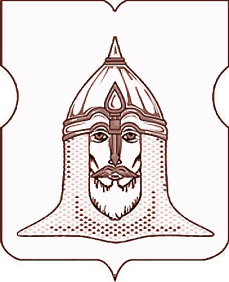 СОВЕТ ДЕПУТАТОВМУНИЦИПАЛЬНОГО ОКРУГА ГОЛОВИНСКИЙРЕШЕНИЕ 27 сентября 2016 года № 79О внесении изменений в решение Совета депутатов муниципального округа Головинский от 13 октября 2015 года № 94 «О согласовании направления денежных средств стимулирования управы Головинского района на проведение мероприятий по благоустройству территории Головинского района города Москвы в 2016 году»В соответствии с пунктом 2 постановления Правительства Москвы от 26 декабря 2012 года № 849-ПП «О стимулировании управ районов города Москвы», приказом Департамента финансов города Москвы от 11 сентября 2015 года № 172 «О стимулировании управ районов города Москвы», на основании писем управы Головинского района города Москвы от 15 августа 2016 года № 7-7-346/6 поступившего в администрацию муниципального округа Головинский 15 августа 2016 года, зарегистрированного за №7-5-1244/16 и от 26 сентября 2016 года № 7-7-656/6, поступившего в администрацию муниципального округа Головинский 26 сентября 2016 года, зарегистрированного за № 7-5-1468/16Советом депутатов принято решение1.               Внести следующие изменения в решение от 13 октября 2015 года № 94 «О согласовании направления денежных средств стимулирования управы Головинского района на проведение мероприятий по благоустройству территории Головинского района города Москвы в 2016 году»:1.1.           Приложение 1 к решению от 13 октября 2015 года № 94 «О согласовании направления денежных средств стимулирования управы Головинского района на проведение мероприятий по благоустройству территории Головинского района города Москвы в 2016 году» изложить в редакции согласно приложению 1 к данному решению;1.2.           Приложение 2 к решению от 13 октября 2015 года № 94 «О согласовании направления денежных средств стимулирования управы Головинского района на проведение мероприятий по благоустройству территории Головинского района города Москвы в 2016 году» изложить в редакции согласно приложению 2 к данному решению;1.3.           Ввести пункт 3.1   в следующей редакции:«Рекомендовать управе Головинского района города Москвы согласовывать места установки опор освещения при проведении работ по  благоустройству территории муниципального округа Головинский с уполномоченными депутатами Совета депутатов  и уполномоченными представителями многоквартирных домов».2.                 Администрации муниципального округа Головинский:2.1. Направить настоящее решение в:-     управу Головинского района города Москвы;-     префектуру Северного административного округа города Москвы;-     Департамент территориальных органов исполнительной власти города Москвы.2.2. Опубликовать настоящее решение в бюллетене «Московский муниципальный вестник» и разместить на официальном сайте органов местного самоуправления муниципального округа Головинский www.nashe-golovino.ru;2.3. Опубликовать в газете «Наше Головино» перечень адресов, по которым запланировано проведение работ, указанных в пункте 1 настоящего решения с указанием депутатов, уполномоченных участвовать в работе комиссии по открытию объектов и приемке выполненных работ.3.     Настоящее решение вступает в силу со дня его принятия.4. Контроль исполнения настоящего решения возложить на главу муниципального округа Головинский Архипцову Н.В. ипредседателя комиссии по благоустройству, реконструкции, землепользованию и охране окружающей среды – депутатаБорисову Е.Г.Главамуниципального округа Головинский                                                Н.В. АрхипцоваПриложение 1к решению Совета депутатов муниципального округа Головинский от 27.09.2016 года № 79Приложение 1к решению Совета депутатов муниципального округа Головинский от 13.10.2015 года № 94Мероприятия по благоустройству и содержанию территории района Головинский города Москвы за счёт средств стимулированияПриложение 2к решению Совета депутатов муниципального округа Головинский от 27.09.2016 года № 79Приложение 2к решению Совета депутатов муниципального округа Головинский от 13.10.2015 года № 94Депутаты Совета депутатов муниципального округа Головинский,уполномоченные для участия в работе комиссий, осуществляющих открытие работ и приемку выполненных работ по реализации мероприятий по выполнению работ на территории Головинского района города Москвы за счет средств, предусмотренных на стимулирование управы Головинского района в 2016 году, а также для участия в контроле за ходом выполнения указанных работ№п/пАдрес дворовой территорииАдрес дворовой территорииВиды работОбъемыЕдин.измер.Рубли1.       Автомоторная ул. д.6Автомоторная ул. д.6Устройство резинового покрытия87кв.м.(сумма контракта)1 869 365,261.       Автомоторная ул. д.6Автомоторная ул. д.6Установка МАФ: игровая горка, песочница, качели, карусель4шт.(сумма контракта)1 869 365,261.       Автомоторная ул. д.6Автомоторная ул. д.6Установка садовых диванов2шт.(сумма контракта)1 869 365,261.       Автомоторная ул. д.6Автомоторная ул. д.6Установка урн2шт.(сумма контракта)1 869 365,261.       Автомоторная ул. д.6Автомоторная ул. д.6Установка садового бортового камня118,6пог.м.(сумма контракта)1 869 365,261.       Автомоторная ул. д.6Автомоторная ул. д.6Укладка асфальтобетонного покрытия89кв.м.(сумма контракта)1 869 365,261.       Автомоторная ул. д.6Автомоторная ул. д.6Посадка кустов30шт.(сумма контракта)1 869 365,262.       3-й Лихачевский пер. д.7 корп.43-й Лихачевский пер. д.7 корп.4Устройство резинового покрытия206,5кв.м.(сумма контракта)1 869 365,262.       3-й Лихачевский пер. д.7 корп.43-й Лихачевский пер. д.7 корп.4Установка МАФ: игровая горка, песочница, качели, качалка- балансир, карусель5шт.(сумма контракта)1 869 365,262.       3-й Лихачевский пер. д.7 корп.43-й Лихачевский пер. д.7 корп.4Установка садовых диванов3шт.(сумма контракта)1 869 365,262.       3-й Лихачевский пер. д.7 корп.43-й Лихачевский пер. д.7 корп.4Установка урн3шт.(сумма контракта)1 869 365,262.       3-й Лихачевский пер. д.7 корп.43-й Лихачевский пер. д.7 корп.4Установка садового бортового камня45пог.м.(сумма контракта)1 869 365,262.       3-й Лихачевский пер. д.7 корп.43-й Лихачевский пер. д.7 корп.4Укладка асфальтобетонного покрытия27кв.м.(сумма контракта)1 869 365,263.       Конаковский пр. д.8 корп.2Конаковский пр. д.8 корп.2Замена резинового покрытия202кв.м.(Сумма контракта)1 962 674,044.       Пулковская ул. д.9,11,13,15 корп.1,2, д. 17Пулковская ул. д.9,11,13,15 корп.1,2, д. 17Установка МАФ: катальная горка – 2 шт., песочница – 2 шт., качели – 2 шт.,карусель – 2 шт., качели-балансир – 2 шт.10шт.(Сумма контракта)1 962 674,044.       Пулковская ул. д.9,11,13,15 корп.1,2, д. 17Пулковская ул. д.9,11,13,15 корп.1,2, д. 17Установка садовых диванов15шт.(Сумма контракта)1 962 674,044.       Пулковская ул. д.9,11,13,15 корп.1,2, д. 17Пулковская ул. д.9,11,13,15 корп.1,2, д. 17Установка урн15шт.(Сумма контракта)1 962 674,044.       Пулковская ул. д.9,11,13,15 корп.1,2, д. 17Пулковская ул. д.9,11,13,15 корп.1,2, д. 17Устройство резинового покрытия323,8кв.м.(Сумма контракта)1 962 674,044.       Пулковская ул. д.9,11,13,15 корп.1,2, д. 17Пулковская ул. д.9,11,13,15 корп.1,2, д. 17Укладка асфальтобетонного покрытия96,5кв.м.(Сумма контракта)1 962 674,044.       Пулковская ул. д.9,11,13,15 корп.1,2, д. 17Пулковская ул. д.9,11,13,15 корп.1,2, д. 17Установка садового бортового камня15пог.м.(Сумма контракта)1 962 674,044.       Пулковская ул. д.9,11,13,15 корп.1,2, д. 17Пулковская ул. д.9,11,13,15 корп.1,2, д. 17Установка тренажеров5шт.(Сумма контракта)1 962 674,045.       Зеленоградская ул., д. 7Зеленоградская ул., д. 7Устройство пешеходной дорожки из асфальта66кв.м(Сумма контракта)1 068 291,085.       Зеленоградская ул., д. 7Зеленоградская ул., д. 7Установка садового бортового камня105пог.м.(Сумма контракта)1 068 291,085.       Зеленоградская ул., д. 7Зеленоградская ул., д. 7Ремонт газона200кв.м.(Сумма контракта)1 068 291,085.       Зеленоградская ул., д. 7Зеленоградская ул., д. 7Установка МАФ: карусель, балансир качели2шт.(Сумма контракта)1 068 291,086.       Ул. Лавочкина д.14,16 корп.1,2, д.18Ул. Лавочкина д.14,16 корп.1,2, д.18Устройство резинового покрытия250кв.м.(Сумма контракта)1 068 291,086.       Ул. Лавочкина д.14,16 корп.1,2, д.18Ул. Лавочкина д.14,16 корп.1,2, д.18Установка МАФ: игровая горка, песочница, качели, качалка- балансир4шт.(Сумма контракта)1 068 291,086.       Ул. Лавочкина д.14,16 корп.1,2, д.18Ул. Лавочкина д.14,16 корп.1,2, д.18Установка садовых диванов4шт.(Сумма контракта)1 068 291,086.       Ул. Лавочкина д.14,16 корп.1,2, д.18Ул. Лавочкина д.14,16 корп.1,2, д.18Установка урн4шт.(Сумма контракта)1 068 291,087.       Ул. Фестивальная д.46 корп.2,3, д. 48 корп. 2Ул. Фестивальная д.46 корп.2,3, д. 48 корп. 2Устройство резинового покрытия290кв.м.(Сумма контракта)1 434 404,797.       Ул. Фестивальная д.46 корп.2,3, д. 48 корп. 2Ул. Фестивальная д.46 корп.2,3, д. 48 корп. 2Установка МАФ: игровая горка – 1 шт., песочница – 1 шт., качели – 1 шт., тренажеры – 3 шт.6шт.(Сумма контракта)1 434 404,797.       Ул. Фестивальная д.46 корп.2,3, д. 48 корп. 2Ул. Фестивальная д.46 корп.2,3, д. 48 корп. 2Установка садовых диванов6шт.(Сумма контракта)1 434 404,797.       Ул. Фестивальная д.46 корп.2,3, д. 48 корп. 2Ул. Фестивальная д.46 корп.2,3, д. 48 корп. 2Установка урн6шт.(Сумма контракта)1 434 404,798.       Фестивальная ул. д.46 корп.1Фестивальная ул. д.46 корп.1Устройство площадки отдыха из тротуарной плитки21кв.м.(Сумма контракта)1 434 404,798.       Фестивальная ул. д.46 корп.1Фестивальная ул. д.46 корп.1Установка садового бортового камня30пог.м.(Сумма контракта)1 434 404,798.       Фестивальная ул. д.46 корп.1Фестивальная ул. д.46 корп.1Установка садовых диванов3шт.(Сумма контракта)1 434 404,798.       Фестивальная ул. д.46 корп.1Фестивальная ул. д.46 корп.1Установка урн3шт.(Сумма контракта)1 434 404,798.       Фестивальная ул. д.46 корп.1Фестивальная ул. д.46 корп.1Устройство клумбы30кв.м.(Сумма контракта)1 434 404,798.       Фестивальная ул. д.46 корп.1Фестивальная ул. д.46 корп.1Установка дорожного бортового камня вокруг клумбы15пог.м.(Сумма контракта)1 434 404,798.       Фестивальная ул. д.46 корп.1Фестивальная ул. д.46 корп.1Ремонт газона100кв.м.(Сумма контракта)1 434 404,799.       Флотская ул., д. 14, Конаковский пр-д, д. 12, корп. 1, 2Флотская ул., д. 14, Конаковский пр-д, д. 12, корп. 1, 2Ремонт асфальтовых покрытий3000кв.м.(Сумма контракта)8 914 959,829.       Флотская ул., д. 14, Конаковский пр-д, д. 12, корп. 1, 2Флотская ул., д. 14, Конаковский пр-д, д. 12, корп. 1, 2Замена бортового камня411пог.м.(Сумма контракта)8 914 959,829.       Флотская ул., д. 14, Конаковский пр-д, д. 12, корп. 1, 2Флотская ул., д. 14, Конаковский пр-д, д. 12, корп. 1, 2Ремонт газонов4000кв.м.(Сумма контракта)8 914 959,829.       Флотская ул., д. 14, Конаковский пр-д, д. 12, корп. 1, 2Флотская ул., д. 14, Конаковский пр-д, д. 12, корп. 1, 2Устройство ограждений255пог.м.(Сумма контракта)8 914 959,829.       Флотская ул., д. 14, Конаковский пр-д, д. 12, корп. 1, 2Флотская ул., д. 14, Конаковский пр-д, д. 12, корп. 1, 2Устройство покрытия на детской площадке476кв.м.(Сумма контракта)8 914 959,829.       Флотская ул., д. 14, Конаковский пр-д, д. 12, корп. 1, 2Флотская ул., д. 14, Конаковский пр-д, д. 12, корп. 1, 2Замена МАФ44шт.(Сумма контракта)8 914 959,829.       Флотская ул., д. 14, Конаковский пр-д, д. 12, корп. 1, 2Флотская ул., д. 14, Конаковский пр-д, д. 12, корп. 1, 2Устройство парковочных карманов38м/мест(Сумма контракта)8 914 959,8210.   Обустройство парковочных мест по адресу: Лихоборская наб., д.4 корп.1-корп.2.Обустройство парковочных мест по адресу: Лихоборская наб., д.4 корп.1-корп.2.Нанесение разметки15,18кв.м.(Сумма контракта)1 159 120,1710.   Обустройство парковочных мест по адресу: Лихоборская наб., д.4 корп.1-корп.2.Обустройство парковочных мест по адресу: Лихоборская наб., д.4 корп.1-корп.2.Установка бортового камня150пог.м.(Сумма контракта)1 159 120,1710.   Обустройство парковочных мест по адресу: Лихоборская наб., д.4 корп.1-корп.2.Обустройство парковочных мест по адресу: Лихоборская наб., д.4 корп.1-корп.2.Ремонт газона242кв.м(Сумма контракта)1 159 120,1710.   Обустройство парковочных мест по адресу: Лихоборская наб., д.4 корп.1-корп.2.Обустройство парковочных мест по адресу: Лихоборская наб., д.4 корп.1-корп.2.Укладка асфальтобетонного покрытия561кв.м.(Сумма контракта)1 159 120,1711.   Фестивальная ул., д.52, корп.1 (Ремонт АБП -  устранение подтопления)Фестивальная ул., д.52, корп.1 (Ремонт АБП -  устранение подтопления)Ремонт АБП578,36кв.м.(Сумма контракта)1 159 120,1712.   3-й Лихачевский пер., д.7, к.3  (Установка ограждений на детской площадке)3-й Лихачевский пер., д.7, к.3  (Установка ограждений на детской площадке)Установка мет. стоек53 шт.(Сумма контракта)113 070,8212.   3-й Лихачевский пер., д.7, к.3  (Установка ограждений на детской площадке)3-й Лихачевский пер., д.7, к.3  (Установка ограждений на детской площадке)Установка секций52,5кв.м(Сумма контракта)113 070,8212.   3-й Лихачевский пер., д.7, к.3  (Установка ограждений на детской площадке)3-й Лихачевский пер., д.7, к.3  (Установка ограждений на детской площадке)Окраска секций52,5кв.м(Сумма контракта)113 070,8213.   Лавочкина ул. от МБУ «Родник»  до Кронштадтского бульвара (устройство тротуара)Лавочкина ул. от МБУ «Родник»  до Кронштадтского бульвара (устройство тротуара)Устройство АБП88кв.м202 872,7413.   Лавочкина ул. от МБУ «Родник»  до Кронштадтского бульвара (устройство тротуара)Лавочкина ул. от МБУ «Родник»  до Кронштадтского бульвара (устройство тротуара)Установка бортовых камней146м/п202 872,7413.   Лавочкина ул. от МБУ «Родник»  до Кронштадтского бульвара (устройство тротуара)Лавочкина ул. от МБУ «Родник»  до Кронштадтского бульвара (устройство тротуара)Ремонт газона50кв.м202 872,7414.   Лихоборская наб. 3  (Установка ограждений вдоль реки)Лихоборская наб. 3  (Установка ограждений вдоль реки)Установка мет. стоек63шт.(Сумма контракта)570 457,2514.   Лихоборская наб. 3  (Установка ограждений вдоль реки)Лихоборская наб. 3  (Установка ограждений вдоль реки)Установка секций52,5кв.м(Сумма контракта)570 457,2514.   Лихоборская наб. 3  (Установка ограждений вдоль реки)Лихоборская наб. 3  (Установка ограждений вдоль реки)Окраска секций52,5кв.м(Сумма контракта)570 457,2515. Кронштадтский бул.д.41 (пешеходная дорожка)Кронштадтский бул.д.41 (пешеходная дорожка)Устройство АБП76кв.м(Сумма контракта)238 299,2915. Кронштадтский бул.д.41 (пешеходная дорожка)Кронштадтский бул.д.41 (пешеходная дорожка)Установка бортовых камней152м/п(Сумма контракта)238 299,2915. Кронштадтский бул.д.41 (пешеходная дорожка)Кронштадтский бул.д.41 (пешеходная дорожка)Ремонт газона160кв.м(Сумма контракта)238 299,2916.   Кронштадтский бул.д.37Б (пешеходная дорожка)Кронштадтский бул.д.37Б (пешеходная дорожка)Устройство АБП170кв.м(Сумма контракта)381 367,0216.   Кронштадтский бул.д.37Б (пешеходная дорожка)Кронштадтский бул.д.37Б (пешеходная дорожка)Установка бортовых камней282м/п(Сумма контракта)381 367,0216.   Кронштадтский бул.д.37Б (пешеходная дорожка)Кронштадтский бул.д.37Б (пешеходная дорожка)Ремонт газона60кв.м(Сумма контракта)381 367,0217.   Кронштадтский бул.д.45. корп.3 (пешеходная дорожка)Кронштадтский бул.д.45. корп.3 (пешеходная дорожка)Устройство АБП128кв.м(Сумма контракта)346 155,4317.   Кронштадтский бул.д.45. корп.3 (пешеходная дорожка)Кронштадтский бул.д.45. корп.3 (пешеходная дорожка)Установка бортовых камней214м/п(Сумма контракта)346 155,4317.   Кронштадтский бул.д.45. корп.3 (пешеходная дорожка)Кронштадтский бул.д.45. корп.3 (пешеходная дорожка)Ремонт газона200кв.м(Сумма контракта)346 155,4318.   парк Михалково (ремонт лестниц)парк Михалково (ремонт лестниц)Устройство лестниц123м(Сумма контракта)623 916,6018.   парк Михалково (ремонт лестниц)парк Михалково (ремонт лестниц)Устройство пандуса из АБП52.8кв.м(Сумма контракта)623 916,60кв.м19.   Михалковская ул., д.42 (благоустройство детской площадки)Михалковская ул., д.42 (благоустройство детской площадки)Устройство резинового покрытия345кв.м.(Сумма контракта)1 374 716,4719.   Михалковская ул., д.42 (благоустройство детской площадки)Михалковская ул., д.42 (благоустройство детской площадки)Установка металлических ограждений55кв.м.(Сумма контракта)1 374 716,4719.   Михалковская ул., д.42 (благоустройство детской площадки)Михалковская ул., д.42 (благоустройство детской площадки)Восстановление газона300кв.м.(Сумма контракта)1 374 716,4719.   Михалковская ул., д.42 (благоустройство детской площадки)Михалковская ул., д.42 (благоустройство детской площадки)МАФЫ15шт.(Сумма контракта)1 374 716,4719.   Михалковская ул., д.42 (благоустройство детской площадки)Михалковская ул., д.42 (благоустройство детской площадки)Установка дорожного камня111п.м.(Сумма контракта)1 374 716,4719.   Михалковская ул., д.42 (благоустройство детской площадки)Михалковская ул., д.42 (благоустройство детской площадки)Посадка кустарников50шт.(Сумма контракта)1 374 716,4720.   Авангардная ул. 6,корп.1. (устройство освещения)Авангардная ул. 6,корп.1. (устройство освещения)Установка опор3шт.(Сумма контракта)394 179,4820.   Авангардная ул. 6,корп.1. (устройство освещения)Авангардная ул. 6,корп.1. (устройство освещения)Прокладка кабеля120п.м.(Сумма контракта)394 179,4821.   3-й Лихачевский пер., д.3, корп.4, кв.3713-й Лихачевский пер., д.3, корп.4, кв.371Разработка ПСД на платформу для инвалидов1шт.(Сумма контракта)99 788,9922.   Кронштадтский бульвар, д.45,корп.1,2,3. (благоустройство детской площадки)Кронштадтский бульвар, д.45,корп.1,2,3. (благоустройство детской площадки)Устройство резинового покрытия393кв.м.(Сумма контракта)2 367 908,0022.   Кронштадтский бульвар, д.45,корп.1,2,3. (благоустройство детской площадки)Кронштадтский бульвар, д.45,корп.1,2,3. (благоустройство детской площадки)Установка садового бортового камня195п.м.(Сумма контракта)2 367 908,0022.   Кронштадтский бульвар, д.45,корп.1,2,3. (благоустройство детской площадки)Кронштадтский бульвар, д.45,корп.1,2,3. (благоустройство детской площадки)МАФЫ34шт(Сумма контракта)2 367 908,0022.   Кронштадтский бульвар, д.45,корп.1,2,3. (благоустройство детской площадки)Кронштадтский бульвар, д.45,корп.1,2,3. (благоустройство детской площадки)Ремонт АБП445кв.м.(Сумма контракта)2 367 908,0022.   Кронштадтский бульвар, д.45,корп.1,2,3. (благоустройство детской площадки)Кронштадтский бульвар, д.45,корп.1,2,3. (благоустройство детской площадки)Ремонт газона1000кв.м.(Сумма контракта)2 367 908,00 23.Конаковский пр., д.4,корп.2,Конаковский пр., д.4,корп.2,Устранение подтопления, Ремонт АБП200кв.м.(Сумма контракта)1 816 242,9124. Авангардная ул., д.13Авангардная ул., д.13Устранение подтопления, Ремонт АБП300кв.м.(Сумма контракта)1 816 242,9125. Флотская ул., д.25Флотская ул., д.25Устранение подтопления (водоприемная решётка). Ремонт АБП800кв.м.(Сумма контракта)1 816 242,9126. Солнечногорская ул. д.7Солнечногорская ул. д.7Устранение подтопления, Ремонт АБП300кв.м.(Сумма контракта)1 816 242,9127. Кронштадтский бул., д.49Кронштадтский бул., д.49Устранение подтопления (водоприемная решётка). Ремонт АБП200кв.м.(Сумма контракта)1 816 242,9128. Флотская ул., д.25 (устройство пешеходных дорожек)Флотская ул., д.25 (устройство пешеходных дорожек)Устройство пешеходных дорожек и пешеходного тротуара71кв.м.(Сумма контракта)1 124 350,2728. Флотская ул., д.25 (устройство пешеходных дорожек)Флотская ул., д.25 (устройство пешеходных дорожек)Установка дорожного камня111п.м.(Сумма контракта)1 124 350,2728. Флотская ул., д.25 (устройство пешеходных дорожек)Флотская ул., д.25 (устройство пешеходных дорожек)Посадка кустарников50шт.(Сумма контракта)1 124 350,2729. Онежская ул.,д.42/36Онежская ул.,д.42/36Замена контейнерной площадки1шт.(Сумма контракта)1 124 350,27 30.Фестивальная ул., д.46, корп.1Фестивальная ул., д.46, корп.1Замена контейнерной площадки1шт.(Сумма контракта)1 124 350,27 31.Фестивальная ул., д.48Фестивальная ул., д.48Замена контейнерной площадки1шт.(Сумма контракта)1 124 350,2732.   Онежская ул., д.1 Благоустройство площадки отдыхаОнежская ул., д.1 Благоустройство площадки отдыхаУстройство площадки для отдыха из тротуароной плитки363кв. м.(Сумма контракта)5 335 060,0032.   Онежская ул., д.1 Благоустройство площадки отдыхаОнежская ул., д.1 Благоустройство площадки отдыхаУстановка бортового камня100м/п.(Сумма контракта)5 335 060,0032.   Онежская ул., д.1 Благоустройство площадки отдыхаОнежская ул., д.1 Благоустройство площадки отдыхаУстановка фонтана1шт.(Сумма контракта)5 335 060,0032.   Онежская ул., д.1 Благоустройство площадки отдыхаОнежская ул., д.1 Благоустройство площадки отдыхаУстановка садовых диванов и урн8шт.(Сумма контракта)5 335 060,0032.   Онежская ул., д.1 Благоустройство площадки отдыхаОнежская ул., д.1 Благоустройство площадки отдыхаУстановка бортового камня121м/п(Сумма контракта)5 335 060,0032.   Онежская ул., д.1 Благоустройство площадки отдыхаОнежская ул., д.1 Благоустройство площадки отдыхаРемонт газона3 114кв.м.(Сумма контракта)5 335 060,0032.   Онежская ул., д.1 Благоустройство площадки отдыхаОнежская ул., д.1 Благоустройство площадки отдыхаПосадка кустарников50шт.(Сумма контракта)5 335 060,0032.   Онежская ул., д.1 Благоустройство площадки отдыхаОнежская ул., д.1 Благоустройство площадки отдыхаУстановка вазонов4шт.(Сумма контракта)5 335 060,0033.   Онежская ул., д.9/4Онежская ул., д.9/4Ремонт резинового покрытияПлощадка №1250кв. м(Сумма контракта)5 335 060,0033.   Онежская ул., д.9/4Онежская ул., д.9/4Ремонт резинового покрытияПлощадка №2162кв. м(Сумма контракта)5 335 060,0033.   Онежская ул., д.9/4Онежская ул., д.9/4Устройство ограждения спортивной площадки162кв. м(Сумма контракта)5 335 060,0033.   Онежская ул., д.9/4Онежская ул., д.9/4МАФЫ площадка №110шт.(Сумма контракта)5 335 060,0033.   Онежская ул., д.9/4Онежская ул., д.9/4МАФЫ площадка №28шт.(Сумма контракта)5 335 060,0034.   Пулковская ул., д.15(устройство наружного освещения)Пулковская ул., д.15(устройство наружного освещения)Установка опор7шт.(Сумма контракта)900 737,8934.   Пулковская ул., д.15(устройство наружного освещения)Пулковская ул., д.15(устройство наружного освещения)Разработка траншеи286пог.м.(Сумма контракта)900 737,8934.   Пулковская ул., д.15(устройство наружного освещения)Пулковская ул., д.15(устройство наружного освещения)Монтажные работы7шт.(Сумма контракта)900 737,8934.   Пулковская ул., д.15(устройство наружного освещения)Пулковская ул., д.15(устройство наружного освещения)Пусконаладочные работы7шт.(Сумма контракта)900 737,89   35. Авангардная, д.4,6Авангардная, д.4,6Разработка ПСД на устройство наружного освещения1шт.50 873,42   36.  Пулковская ул., д.15Пулковская ул., д.15Разработка ПСД на устройство наружного освещения1шт.99 597,27Данные с портала Активный гражданин.Данные с портала Активный гражданин.Данные с портала Активный гражданин.Данные с портала Активный гражданин.Данные с портала Активный гражданин.Данные с портала Активный гражданин.Данные с портала Активный гражданин.37.Онежская ул, д.32, Флотская ул. д.72А (площадка для выгула собак)Демонтаж, монтаж секций огражденийДемонтаж, монтаж секций ограждений252кв.м.(Сумма контракта)1 052 646,9637.Онежская ул, д.32, Флотская ул. д.72А (площадка для выгула собак)Устройство грунтовых дорожекУстройство грунтовых дорожек634кв.м(Сумма контракта)1 052 646,9637.Онежская ул, д.32, Флотская ул. д.72А (площадка для выгула собак)Ремонт газонаРемонт газона500кв.м(Сумма контракта)1 052 646,9637.Онежская ул, д.32, Флотская ул. д.72А (площадка для выгула собак)Устройство асфальтобетонного покрытияУстройство асфальтобетонного покрытия60кв.м(Сумма контракта)1 052 646,9637.Онежская ул, д.32, Флотская ул. д.72А (площадка для выгула собак)Установка опор освещенияУстановка опор освещения4шт.(Сумма контракта)1 052 646,96   38.Сенежская ул., д.3,5; Флотская ул., д.74,76; Солнечногорская ул., д.5,7.  (детская площадка)Устройство резинового покрытияУстройство резинового покрытия261кв.м.(Сумма контракта)4 677 143,10   38.Сенежская ул., д.3,5; Флотская ул., д.74,76; Солнечногорская ул., д.5,7.  (детская площадка)Установка секций огражденийУстановка секций ограждений74кв.м(Сумма контракта)4 677 143,10   38.Сенежская ул., д.3,5; Флотская ул., д.74,76; Солнечногорская ул., д.5,7.  (детская площадка)Устройство площадки для отдыхаУстройство площадки для отдыха134кв.м(Сумма контракта)4 677 143,10   38.Сенежская ул., д.3,5; Флотская ул., д.74,76; Солнечногорская ул., д.5,7.  (детская площадка)Установка бортовых камнейУстановка бортовых камней47пог.м(Сумма контракта)4 677 143,10   38.Сенежская ул., д.3,5; Флотская ул., д.74,76; Солнечногорская ул., д.5,7.  (детская площадка)МАФы: беседка, качели, качалка «балансир», качалка «Забава», песочница «Катерок», Песочница ПС001, игровой комплекс ДИФ 3-5, городок детский ДГ-110, карусель 4-х мест.МАФы: беседка, качели, качалка «балансир», качалка «Забава», песочница «Катерок», Песочница ПС001, игровой комплекс ДИФ 3-5, городок детский ДГ-110, карусель 4-х мест.12шт.(Сумма контракта)4 677 143,10   38.Сенежская ул., д.3,5; Флотская ул., д.74,76; Солнечногорская ул., д.5,7.  (детская площадка)Установка садовых диванов ДП-6Установка садовых диванов ДП-615шт.(Сумма контракта)4 677 143,10   38.Сенежская ул., д.3,5; Флотская ул., д.74,76; Солнечногорская ул., д.5,7.  (детская площадка)Установка урнУстановка урн15шт.(Сумма контракта)4 677 143,10   38.Сенежская ул., д.3,5; Флотская ул., д.74,76; Солнечногорская ул., д.5,7.  (детская площадка)Установка садового бортового камняУстановка садового бортового камня450пог.м.(Сумма контракта)4 677 143,10   38.Сенежская ул., д.3,5; Флотская ул., д.74,76; Солнечногорская ул., д.5,7.  (детская площадка)Ремонт газонаРемонт газона500кв.м(Сумма контракта)4 677 143,10   38.Сенежская ул., д.3,5; Флотская ул., д.74,76; Солнечногорская ул., д.5,7.  (детская площадка)Укладка асфальтобетонного покрытияУкладка асфальтобетонного покрытия500кв.м.(Сумма контракта)4 677 143,10   39.Фестивальная ул., д.46, корп.2 (спортивная площадка)МАФы: стойка баскетбольная со щитом, скамья- диван парковый, урна, тренажерная беседка, информационный щит.МАФы: стойка баскетбольная со щитом, скамья- диван парковый, урна, тренажерная беседка, информационный щит.14шт.(Сумма контракта)4 065 559,76   39.Фестивальная ул., д.46, корп.2 (спортивная площадка)Демонтаж  и  монтаж хоккейной коробкиДемонтаж  и  монтаж хоккейной коробки1комп.(Сумма контракта)4 065 559,76   39.Фестивальная ул., д.46, корп.2 (спортивная площадка)Посадка кустарников с подготовкойПосадка кустарников с подготовкой3000шт.(Сумма контракта)4 065 559,76   39.Фестивальная ул., д.46, корп.2 (спортивная площадка)Устройство дорожно-тропиночной сети с АБПУстройство дорожно-тропиночной сети с АБП50кв.м(Сумма контракта)4 065 559,76   39.Фестивальная ул., д.46, корп.2 (спортивная площадка)Устройство резинового покрытияУстройство резинового покрытия878кв.м.(Сумма контракта)4 065 559,76   39.Фестивальная ул., д.46, корп.2 (спортивная площадка)Установка садового бортового камняУстановка садового бортового камня34пог.м.(Сумма контракта)4 065 559,76   39.Фестивальная ул., д.46, корп.2 (спортивная площадка)Ремонт газоновРемонт газонов500кв.м.(Сумма контракта)4 065 559,76   40.Лавочкина ул, д.28/42, (площадка для выгула собак)Демонтаж, монтаж секций ограждений, размер 30*20м.Демонтаж, монтаж секций ограждений, размер 30*20м.600кв.м.(Сумма контракта)1 296  027,21   40.Лавочкина ул, д.28/42, (площадка для выгула собак)Устройство грунтовых дорожекУстройство грунтовых дорожек325кв.м.(Сумма контракта)1 296  027,21   40.Лавочкина ул, д.28/42, (площадка для выгула собак)СкамьяСкамья3шт.(Сумма контракта)1 296  027,21   40.Лавочкина ул, д.28/42, (площадка для выгула собак)УрнаУрна3шт.(Сумма контракта)1 296  027,21   40.Лавочкина ул, д.28/42, (площадка для выгула собак)МАФЫМАФЫ6шт.(Сумма контракта)1 296  027,21   40.Лавочкина ул, д.28/42, (площадка для выгула собак)Ремонт газонаРемонт газона500кв.м.(Сумма контракта)1 296  027,21   40.Лавочкина ул, д.28/42, (площадка для выгула собак)Устройство асфальтобетонного покрытияУстройство асфальтобетонного покрытия160кв.м.(Сумма контракта)1 296  027,21ИТОГО:ИТОГО:ИТОГО:ИТОГО:43 539 786,0443 539 786,0443 539 786,04Нераспределенные средства, сложившиеся в результате проведения торговНераспределенные средства, сложившиеся в результате проведения торговНераспределенные средства, сложившиеся в результате проведения торговНераспределенные средства, сложившиеся в результате проведения торгов1 558 436,791 558 436,791 558 436,79Экономия тендерного снижения, подлежащая резервированию в бюджете города МосквыЭкономия тендерного снижения, подлежащая резервированию в бюджете города МосквыЭкономия тендерного снижения, подлежащая резервированию в бюджете города МосквыЭкономия тендерного снижения, подлежащая резервированию в бюджете города Москвы2 563 361,182 563 361,182 563 361,18ВСЕГОВСЕГОВСЕГОВСЕГО47 661 584,0147 661 584,0147 661 584,01№п/пАдрес дворовой территорииВиды работИзбокрФ.И.О.депутатаФ.И.О.депутата1Автомоторная ул. д.6Устройство резинового покрытия1Мальцева Т.В.Архипцова Н.В.Мальцева Т.В.Архипцова Н.В.1Автомоторная ул. д.6Установка МАФ: игровая горка, песочница, качели, карусель1Мальцева Т.В.Архипцова Н.В.Мальцева Т.В.Архипцова Н.В.1Автомоторная ул. д.6Установка садовых диванов1Мальцева Т.В.Архипцова Н.В.Мальцева Т.В.Архипцова Н.В.1Автомоторная ул. д.6Установка урн1Мальцева Т.В.Архипцова Н.В.Мальцева Т.В.Архипцова Н.В.1Автомоторная ул. д.6Установка садового бортового камня1Мальцева Т.В.Архипцова Н.В.Мальцева Т.В.Архипцова Н.В.1Автомоторная ул. д.6Укладка асфальтобетонного покрытия1Мальцева Т.В.Архипцова Н.В.Мальцева Т.В.Архипцова Н.В.1Автомоторная ул. д.6Посадка кустов1Мальцева Т.В.Архипцова Н.В.Мальцева Т.В.Архипцова Н.В.23-й Лихачевский пер. д.7 корп.4Устройство резинового покрытия2Виноградов В.Е.Бахарева Е.А.Виноградов В.Е.Бахарева Е.А.23-й Лихачевский пер. д.7 корп.4Установка МАФ: игровая горка, песочница, качели, качалка- балансир, карусель2Виноградов В.Е.Бахарева Е.А.Виноградов В.Е.Бахарева Е.А.23-й Лихачевский пер. д.7 корп.4Установка садовых диванов2Виноградов В.Е.Бахарева Е.А.Виноградов В.Е.Бахарева Е.А.23-й Лихачевский пер. д.7 корп.4Установка урн2Виноградов В.Е.Бахарева Е.А.Виноградов В.Е.Бахарева Е.А.23-й Лихачевский пер. д.7 корп.4Установка садового бортового камня2Виноградов В.Е.Бахарева Е.А.Виноградов В.Е.Бахарева Е.А.23-й Лихачевский пер. д.7 корп.4Укладка асфальтобетонного покрытия2Виноградов В.Е.Бахарева Е.А.Виноградов В.Е.Бахарева Е.А.3Конаковский пр. д.8 корп.2Замена резинового покрытия2Курохтина Н. В.Виноградов В.И.Курохтина Н. В.Виноградов В.И.4Зеленоградская ул., д. 7Устройство пешеходной дорожки1Есин И.В.Мемухина В.Г.Есин И.В.Мемухина В.Г.4Зеленоградская ул., д. 7Установка садового бортового камня1Есин И.В.Мемухина В.Г.Есин И.В.Мемухина В.Г.4Зеленоградская ул., д. 7Установка дорожного бортового камня1Есин И.В.Мемухина В.Г.Есин И.В.Мемухина В.Г.4Зеленоградская ул., д. 7Ремонт газона1Есин И.В.Мемухина В.Г.Есин И.В.Мемухина В.Г.4Зеленоградская ул., д. 7Установка газонного ограждения1Есин И.В.Мемухина В.Г.Есин И.В.Мемухина В.Г.5Пулковская ул. д.9,11,13,15 корп.1,2, д. 17Установка МАФ: катальная горка – 2 шт., песочница – 2 шт., качели – 2 шт.,карусель – 2 шт., качели-балансир – 2 шт.2Бахарева Е.А.Курохтина Н.В.Бахарева Е.А.Курохтина Н.В.5Пулковская ул. д.9,11,13,15 корп.1,2, д. 17Установка садовых диванов2Бахарева Е.А.Курохтина Н.В.Бахарева Е.А.Курохтина Н.В.5Пулковская ул. д.9,11,13,15 корп.1,2, д. 17Установка урн2Бахарева Е.А.Курохтина Н.В.Бахарева Е.А.Курохтина Н.В.5Пулковская ул. д.9,11,13,15 корп.1,2, д. 17Устройство резинового покрытия2Бахарева Е.А.Курохтина Н.В.Бахарева Е.А.Курохтина Н.В.5Пулковская ул. д.9,11,13,15 корп.1,2, д. 17Укладка асфальтобетонного покрытия2Бахарева Е.А.Курохтина Н.В.Бахарева Е.А.Курохтина Н.В.5Пулковская ул. д.9,11,13,15 корп.1,2, д. 17Установка садового бортового камня2Бахарева Е.А.Курохтина Н.В.Бахарева Е.А.Курохтина Н.В.5Пулковская ул. д.9,11,13,15 корп.1,2, д. 17Установка тренажеров2Бахарева Е.А.Курохтина Н.В.Бахарева Е.А.Курохтина Н.В.6Ул. Лавочкина д.14,16 корп.1,2, д.18Устройство резинового покрытия3Сердцев А.И.Вяльченкова Н.В.Сердцев А.И.Вяльченкова Н.В.6Ул. Лавочкина д.14,16 корп.1,2, д.18Установка МАФ: игровая горка, песочница, качели, качалка- балансир3Сердцев А.И.Вяльченкова Н.В.Сердцев А.И.Вяльченкова Н.В.6Ул. Лавочкина д.14,16 корп.1,2, д.18Установка садовых диванов3Сердцев А.И.Вяльченкова Н.В.Сердцев А.И.Вяльченкова Н.В.6Ул. Лавочкина д.14,16 корп.1,2, д.18Установка урн3Сердцев А.И.Вяльченкова Н.В.Сердцев А.И.Вяльченкова Н.В.7Ул. Фестивальная д.46корп.2,3, д.48 корп. 2Устройство резинового покрытия1Борисова Е.Г.Мемухина В.Г.Борисова Е.Г.Мемухина В.Г.7Ул. Фестивальная д.46корп.2,3, д.48 корп. 2Установка МАФ: игровая горка – 1 шт., песочница – 1 шт., качели – 1 шт., тренажеры – 3 шт.1Борисова Е.Г.Мемухина В.Г.Борисова Е.Г.Мемухина В.Г.7Ул. Фестивальная д.46корп.2,3, д.48 корп. 2Установка садовых диванов1Борисова Е.Г.Мемухина В.Г.Борисова Е.Г.Мемухина В.Г.7Ул. Фестивальная д.46корп.2,3, д.48 корп. 2Установка урн1Борисова Е.Г.Мемухина В.Г.Борисова Е.Г.Мемухина В.Г.8Фестивальная ул. д.46корп.1Устройство площадки отдыха из тротуарной плитки1Архипцова Н.В.Есин И.В.Архипцова Н.В.Есин И.В.8Фестивальная ул. д.46корп.1Установка садового бортового камня1Архипцова Н.В.Есин И.В.Архипцова Н.В.Есин И.В.8Фестивальная ул. д.46корп.1Установка садовых диванов1Архипцова Н.В.Есин И.В.Архипцова Н.В.Есин И.В.8Фестивальная ул. д.46корп.1Установка урн1Архипцова Н.В.Есин И.В.Архипцова Н.В.Есин И.В.8Фестивальная ул. д.46корп.1Устройство клумбы1Архипцова Н.В.Есин И.В.Архипцова Н.В.Есин И.В.8Фестивальная ул. д.46корп.1Установка дорожного бортового камня вокруг клумбы1Архипцова Н.В.Есин И.В.Архипцова Н.В.Есин И.В.8Фестивальная ул. д.46корп.1Ремонт газона1Архипцова Н.В.Есин И.В.Архипцова Н.В.Есин И.В.9Флотская ул., д. 14, Конаковский пр-д, д. 12, корп. 1, 2Ремонт асфальтовых покрытий3Венкова М.А.Вяльченкова Н.В.Венкова М.А.Вяльченкова Н.В.9Флотская ул., д. 14, Конаковский пр-д, д. 12, корп. 1, 2Замена бортового камня3Венкова М.А.Вяльченкова Н.В.Венкова М.А.Вяльченкова Н.В.9Флотская ул., д. 14, Конаковский пр-д, д. 12, корп. 1, 2Ремонт газонов3Венкова М.А.Вяльченкова Н.В.Венкова М.А.Вяльченкова Н.В.9Флотская ул., д. 14, Конаковский пр-д, д. 12, корп. 1, 2Устройство ограждений3Венкова М.А.Вяльченкова Н.В.Венкова М.А.Вяльченкова Н.В.9Флотская ул., д. 14, Конаковский пр-д, д. 12, корп. 1, 2Устройство покрытия на детской площадке3Венкова М.А.Вяльченкова Н.В.Венкова М.А.Вяльченкова Н.В.9Флотская ул., д. 14, Конаковский пр-д, д. 12, корп. 1, 2Замена МАФ3Венкова М.А.Вяльченкова Н.В.Венкова М.А.Вяльченкова Н.В.9Флотская ул., д. 14, Конаковский пр-д, д. 12, корп. 1, 2Устройство парковочных карманов3Венкова М.А.Вяльченкова Н.В.Венкова М.А.Вяльченкова Н.В.10Лихоборская наб., д.4, корп.1, д.4 корп.2(обустройство парковочных мест)Нанесение разметки1Архипцова Н.В.Мальцева Т.В.Архипцова Н.В.Мальцева Т.В.10Лихоборская наб., д.4, корп.1, д.4 корп.2(обустройство парковочных мест)Установка бортового камня1Архипцова Н.В.Мальцева Т.В.Архипцова Н.В.Мальцева Т.В.10Лихоборская наб., д.4, корп.1, д.4 корп.2(обустройство парковочных мест)Ремонт газона1Архипцова Н.В.Мальцева Т.В.Архипцова Н.В.Мальцева Т.В.10Лихоборская наб., д.4, корп.1, д.4 корп.2(обустройство парковочных мест)Укладка асфальтобетонного покрытия1Архипцова Н.В.Мальцева Т.В.Архипцова Н.В.Мальцева Т.В.11Фестивальная ул., д.52, корп.1(ремонт АБП, устранение подтопления)Ремонт АБП1Мемухина В.Г.Есин И.В.Мемухина В.Г.Есин И.В.123-й Лихачевский пер., д.7, к.3  (Установка ограждений на детской площадке)Установка мет. стоек2Галкина И.А.Виноградов В.Е.Галкина И.А.Виноградов В.Е.123-й Лихачевский пер., д.7, к.3  (Установка ограждений на детской площадке)Установка секций2Галкина И.А.Виноградов В.Е.Галкина И.А.Виноградов В.Е.123-й Лихачевский пер., д.7, к.3  (Установка ограждений на детской площадке)Окраска секций2Галкина И.А.Виноградов В.Е.Галкина И.А.Виноградов В.Е.13Лавочкина ул. от МБУ «Родник»  до Кронштадтского бульвара (устройство тротуара)Устройство АБП3Сердцев А.И.Вяльченкова Н.В.Сердцев А.И.Вяльченкова Н.В.13Лавочкина ул. от МБУ «Родник»  до Кронштадтского бульвара (устройство тротуара)Установка бортовых камней3Сердцев А.И.Вяльченкова Н.В.Сердцев А.И.Вяльченкова Н.В.13Лавочкина ул. от МБУ «Родник»  до Кронштадтского бульвара (устройство тротуара)Ремонт газона3Сердцев А.И.Вяльченкова Н.В.Сердцев А.И.Вяльченкова Н.В.14Лихоборская наб. 3  (Установка ограждений вдоль реки)Установка мет. стоек2Курохтина Н.В.Бахарева Е.А.Курохтина Н.В.Бахарева Е.А.14Лихоборская наб. 3  (Установка ограждений вдоль реки)Установка секций2Курохтина Н.В.Бахарева Е.А.Курохтина Н.В.Бахарева Е.А.14Лихоборская наб. 3  (Установка ограждений вдоль реки)Окраска секций2Курохтина Н.В.Бахарева Е.А.Курохтина Н.В.Бахарева Е.А.15Кронштадтский бул.д.41 (пешеходная дорожка)Устройство АБП3Сердцев А.И.Венкова А.М.Сердцев А.И.Венкова А.М.15Кронштадтский бул.д.41 (пешеходная дорожка)Установка бортовых камней3Сердцев А.И.Венкова А.М.Сердцев А.И.Венкова А.М.15Кронштадтский бул.д.41 (пешеходная дорожка)Ремонт газона3Сердцев А.И.Венкова А.М.Сердцев А.И.Венкова А.М.16Кронштадтский бул.д.37Б (пешеходная дорожка)Устройство АБП3Вяльченкова Н.В.Сердцев А.И.Вяльченкова Н.В.Сердцев А.И.16Кронштадтский бул.д.37Б (пешеходная дорожка)Установка бортовых камней3Вяльченкова Н.В.Сердцев А.И.Вяльченкова Н.В.Сердцев А.И.16Кронштадтский бул.д.37Б (пешеходная дорожка)Ремонт газона3Вяльченкова Н.В.Сердцев А.И.Вяльченкова Н.В.Сердцев А.И.17Кронштадтский бул.д.45. корп.3 (пешеходная дорожка)Устройство АБП3Сердцев А.И.Венкова М.А.Сердцев А.И.Венкова М.А.17Кронштадтский бул.д.45. корп.3 (пешеходная дорожка)Установка бортовых камней3Сердцев А.И.Венкова М.А.Сердцев А.И.Венкова М.А.17Кронштадтский бул.д.45. корп.3 (пешеходная дорожка)Ремонт газона3Сердцев А.И.Венкова М.А.Сердцев А.И.Венкова М.А.18парк Михалково (устройство лестницы)Устройство лестницы1Архипцова Н.В.Есин И.В.Архипцова Н.В.Есин И.В.18парк Михалково (устройство лестницы)Установка поручней1Архипцова Н.В.Есин И.В.Архипцова Н.В.Есин И.В.18парк Михалково (устройство лестницы)Устройство пандуса из АБП1Архипцова Н.В.Есин И.В.Архипцова Н.В.Есин И.В.19Михалковская ул., д.42 (благоустройство детской площадки)Устройство резинового покрытия1Архипцова Н.В.Есин И.В.Архипцова Н.В.Есин И.В.19Михалковская ул., д.42 (благоустройство детской площадки)Установка металлических ограждений1Архипцова Н.В.Есин И.В.Архипцова Н.В.Есин И.В.19Михалковская ул., д.42 (благоустройство детской площадки)Восстановление газона1Архипцова Н.В.Есин И.В.Архипцова Н.В.Есин И.В.19Михалковская ул., д.42 (благоустройство детской площадки)МАФЫ1Архипцова Н.В.Есин И.В.Архипцова Н.В.Есин И.В.20Флотская ул., д.25 (устройство пешеходных дорожек)Устройство пешеходных дорожек и пешеходного тротуара1Борисова Е.Г.Мемухина В.ГБорисова Е.Г.Мемухина В.Г20Флотская ул., д.25 (устройство пешеходных дорожек)Установка дорожного камня1Борисова Е.Г.Мемухина В.ГБорисова Е.Г.Мемухина В.Г20Флотская ул., д.25 (устройство пешеходных дорожек)Посадка кустарников1Борисова Е.Г.Мемухина В.ГБорисова Е.Г.Мемухина В.Г21Авангардная ул. 6,корп.1. (устройство освещения)Установка опор2Курохтина Н.В.Сердцев А.И.Курохтина Н.В.Сердцев А.И.21Авангардная ул. 6,корп.1. (устройство освещения)Прокладка кабеля2Курохтина Н.В.Сердцев А.И.Курохтина Н.В.Сердцев А.И.223-й Лихачевский пер., д.3, корп.4, кв.371Разработка ПСД на платформу для инвалидов2Галкина И.А.Бахарева Е.А.Галкина И.А.Бахарева Е.А.23Кронштадтский бульвар, д.45,корп.1,2,3. (благоустройство детской площадки)Устройство резинового покрытия3Вяльченкова Н.В.Венкова М.А.Вяльченкова Н.В.Венкова М.А.23Кронштадтский бульвар, д.45,корп.1,2,3. (благоустройство детской площадки)Установка металлических ограждений3Вяльченкова Н.В.Венкова М.А.Вяльченкова Н.В.Венкова М.А.23Кронштадтский бульвар, д.45,корп.1,2,3. (благоустройство детской площадки)МАФЫ3Вяльченкова Н.В.Венкова М.А.Вяльченкова Н.В.Венкова М.А.23Кронштадтский бульвар, д.45,корп.1,2,3. (благоустройство детской площадки)Ремонт АБП3Вяльченкова Н.В.Венкова М.А.Вяльченкова Н.В.Венкова М.А.23Кронштадтский бульвар, д.45,корп.1,2,3. (благоустройство детской площадки)Ремонт газона3Вяльченкова Н.В.Венкова М.А.Вяльченкова Н.В.Венкова М.А.24Конаковский пр., д.4,корп.2,Устранение подтопления, Ремонт АБП2Галкина И.А.Виноградов В.Е.Галкина И.А.Виноградов В.Е.25Авангардная ул., д.13Устранение подтопления, Ремонт АБП3Сердцев А.И.Венкова М.А.Сердцев А.И.Венкова М.А.26Флотская ул., д.25Устранение подтопления (водоприемная решётка). Ремонт АБП1Борисова Е.Г.Мемухина В.ГБорисова Е.Г.Мемухина В.Г27Солнечногорская ул. д.7Устранение подтопления, Ремонт АБП1Мальцева Н.В.Архипцова Н.В.Мальцева Н.В.Архипцова Н.В.28Кронштадтский бул., д.49Устранение подтопления (водоприемная решётка). Ремонт АБП3Вяльченкова Н.В. Сердцев А.И.Вяльченкова Н.В. Сердцев А.И.29Онежская ул.,д.42/36Замена контейнерной площадки1Мемухина В.Г.Архипцова Н.В.Мемухина В.Г.Архипцова Н.В.30Фестивальная ул., д.46, корп.1Замена контейнерной площадки1Архипцова Н.В.Мемухина В.Г.Архипцова Н.В.Мемухина В.Г.31Фестивальная ул., д.48Замена контейнерной площадки1Мальцева Т.В.Мемухина В.Г.Мальцева Т.В.Мемухина В.Г.32Онежская ул., д.1Благоустройство площадки отдыхаУстройство площадки для отдыха из тротуарной плитки1Борисова Е.Г.Есин И.Е.Борисова Е.Г.Есин И.Е.32Онежская ул., д.1Благоустройство площадки отдыхаУстановка бортового камня1Борисова Е.Г.Есин И.Е.Борисова Е.Г.Есин И.Е.32Онежская ул., д.1Благоустройство площадки отдыхаУстановка фонтана1Борисова Е.Г.Есин И.Е.Борисова Е.Г.Есин И.Е.32Онежская ул., д.1Благоустройство площадки отдыхаУстановка садовых диванов и урн1Борисова Е.Г.Есин И.Е.Борисова Е.Г.Есин И.Е.32Онежская ул., д.1Благоустройство площадки отдыхаУстановка бортового камня1Борисова Е.Г.Есин И.Е.Борисова Е.Г.Есин И.Е.32Онежская ул., д.1Благоустройство площадки отдыхаРемонт газона1Борисова Е.Г.Есин И.Е.Борисова Е.Г.Есин И.Е.32Онежская ул., д.1Благоустройство площадки отдыхаПосадка кустарников1Борисова Е.Г.Есин И.Е.Борисова Е.Г.Есин И.Е.32Онежская ул., д.1Благоустройство площадки отдыхаУстановка вазонов1Борисова Е.Г.Есин И.Е.Борисова Е.Г.Есин И.Е.33Онежская ул., д.9/4Ремонт резинового покрытияПлощадка №11Архипцова Н.В.Есин И.Е.Архипцова Н.В.Есин И.Е.33Онежская ул., д.9/4Ремонт резинового покрытияПлощадка №21Архипцова Н.В.Есин И.Е.Архипцова Н.В.Есин И.Е.33Онежская ул., д.9/4Устройство ограждения спортивной площадки1Архипцова Н.В.Есин И.Е.Архипцова Н.В.Есин И.Е.33Онежская ул., д.9/4МАФЫ площадка №11Архипцова Н.В.Есин И.Е.Архипцова Н.В.Есин И.Е.33Онежская ул., д.9/4МАФЫ площадка №21Архипцова Н.В.Есин И.Е.Архипцова Н.В.Есин И.Е.34Пулковская ул., д.15Установка опор  2Курохтина Н.В.Бахарева Е.АКурохтина Н.В.Бахарева Е.А34Пулковская ул., д.15Разработка траншеи  2Курохтина Н.В.Бахарева Е.АКурохтина Н.В.Бахарева Е.А34Пулковская ул., д.15Монтажные работы  2Курохтина Н.В.Бахарева Е.АКурохтина Н.В.Бахарева Е.А34Пулковская ул., д.15Пусконаладочные работы  2Курохтина Н.В.Бахарева Е.АКурохтина Н.В.Бахарева Е.А35Авангардная ул., д.4,6Разработка ПСД на устройство наружного освещения  2Курохтина Н.В.Сердцев А.И.Курохтина Н.В.Сердцев А.И.36Пулковская ул., д.15Разработка ПСД на устройство наружного освещения  2Курохтина Н.В.Бахарева Е.АКурохтина Н.В.Бахарева Е.АДанные с портала Активный гражданин.Данные с портала Активный гражданин.Данные с портала Активный гражданин.Данные с портала Активный гражданин.Данные с портала Активный гражданин.Данные с портала Активный гражданин.37Онежская ул, д.34, корп.1. (площадка для выгула собак)Демонтаж, монтаж секций ограждения11Есин И.В.Борисова Е.Г.37Онежская ул, д.34, корп.1. (площадка для выгула собак)Устройство грунтовых дорожек11Есин И.В.Борисова Е.Г.37Онежская ул, д.34, корп.1. (площадка для выгула собак)Ремонт газона11Есин И.В.Борисова Е.Г.37Онежская ул, д.34, корп.1. (площадка для выгула собак)Устройство асфальтобетонного покрытия11Есин И.В.Борисова Е.Г.37Онежская ул, д.34, корп.1. (площадка для выгула собак)Установка опор освещения11Есин И.В.Борисова Е.Г.38Сенежская ул., д.3,5; Флотская ул., д.74,76; Солнечногорская ул., д.5,7.  (детская площадка)Устройство резинового покрытия11Архипцова Н.В.Мальцева Т.В.38Сенежская ул., д.3,5; Флотская ул., д.74,76; Солнечногорская ул., д.5,7.  (детская площадка)Установка секций ограждений11Архипцова Н.В.Мальцева Т.В.38Сенежская ул., д.3,5; Флотская ул., д.74,76; Солнечногорская ул., д.5,7.  (детская площадка)Устройство площадки для отдыха11Архипцова Н.В.Мальцева Т.В.38Сенежская ул., д.3,5; Флотская ул., д.74,76; Солнечногорская ул., д.5,7.  (детская площадка)Установка бортовых камней11Архипцова Н.В.Мальцева Т.В.38Сенежская ул., д.3,5; Флотская ул., д.74,76; Солнечногорская ул., д.5,7.  (детская площадка)МАФы: беседка, качели, качалка «балансир», качалка «Забава», песочница «Катерок», Песочница ПС001, игровой комплекс ДИФ 3-5, городок детский ДГ-110, карусель 4-х мест.11Архипцова Н.В.Мальцева Т.В.38Сенежская ул., д.3,5; Флотская ул., д.74,76; Солнечногорская ул., д.5,7.  (детская площадка)Установка садовых диванов ДП-611Архипцова Н.В.Мальцева Т.В.38Сенежская ул., д.3,5; Флотская ул., д.74,76; Солнечногорская ул., д.5,7.  (детская площадка)Установка урн11Архипцова Н.В.Мальцева Т.В.38Сенежская ул., д.3,5; Флотская ул., д.74,76; Солнечногорская ул., д.5,7.  (детская площадка)Установка садового бортового камня11Архипцова Н.В.Мальцева Т.В.38Сенежская ул., д.3,5; Флотская ул., д.74,76; Солнечногорская ул., д.5,7.  (детская площадка)Ремонт газона11Архипцова Н.В.Мальцева Т.В.38Сенежская ул., д.3,5; Флотская ул., д.74,76; Солнечногорская ул., д.5,7.  (детская площадка)Укладка асфальтобетонного покрытия11Архипцова Н.В.Мальцева Т.В.39Фестивальная ул., д.46, корп.2 (спортивная площадка)МАФы: стойка баскетбольная со щитом, скамья- диван парковый, урна, тренажерная беседка, информационный щит.11Мемухина В.Г.Борисова Е.Г.39Фестивальная ул., д.46, корп.2 (спортивная площадка)Демонтаж  и  монтаж хоккейной коробки11Мемухина В.Г.Борисова Е.Г.39Фестивальная ул., д.46, корп.2 (спортивная площадка)Посадка кустарников с подготовкой11Мемухина В.Г.Борисова Е.Г.39Фестивальная ул., д.46, корп.2 (спортивная площадка)Устройство дорожно-тропиночной сети с АБП11Мемухина В.Г.Борисова Е.Г.39Фестивальная ул., д.46, корп.2 (спортивная площадка)Устройство резинового покрытия11Мемухина В.Г.Борисова Е.Г.39Фестивальная ул., д.46, корп.2 (спортивная площадка)Установка садового бортового камня11Мемухина В.Г.Борисова Е.Г.39Фестивальная ул., д.46, корп.2 (спортивная площадка)Ремонт газонов11Мемухина В.Г.Борисова Е.Г.40Лавочкина ул, д.28/42, (площадка для выгула собак)Демонтаж, монтаж секций ограждений, размер 30*20м.33Венкова М.А.Вяльченкова Н.В40Лавочкина ул, д.28/42, (площадка для выгула собак)Устройство грунтовых дорожек33Венкова М.А.Вяльченкова Н.В40Лавочкина ул, д.28/42, (площадка для выгула собак)Скамья33Венкова М.А.Вяльченкова Н.В40Лавочкина ул, д.28/42, (площадка для выгула собак)Урна33Венкова М.А.Вяльченкова Н.В40Лавочкина ул, д.28/42, (площадка для выгула собак)МАФЫ33Венкова М.А.Вяльченкова Н.В40Лавочкина ул, д.28/42, (площадка для выгула собак)Ремонт газона33Венкова М.А.Вяльченкова Н.В40Лавочкина ул, д.28/42, (площадка для выгула собак)Устройство асфальтобетонного покрытия33Венкова М.А.Вяльченкова Н.В